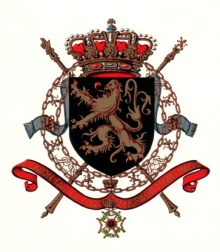 Antwoord op de parlementaire vraag nr. 1199 van 15 juni 2017 van de heer F. DEWINTER (N), Volksvertegenwoordiger, Het gevolg dat werd gegeven aan de arrestatie van illegalen door de DVZ.____________________________________________________________________Het geachte lid vindt hieronder het antwoord op zijn vraag.1 en 2 Ik wens het geachte lid er op te wijzen dat u het antwoord op deze vragen kan terugvinden in de jaarverslagen op de website van de Dienst Vreemdelingenzaken Hieronder vindt u de resultaten van de intercepties door de politie naar aanleiding van toevallige controles, de actieve opsporing in samenwerking met DVZ en de samenwerking met inspectiediensten, zoals de sociale inspectie in het kader van zwartwerk:de administratieve aanhoudingen: als de politiediensten in contact komen met een vreemdeling in illegaal verblijf wordt aan de DVZ een administratief verslag bezorgdDVZ neemt dan een beslissing:laten beschikken: indien de betrokken persoon legaal op het grondgebied verblijft of indien de betrokken persoon nog in procedure is (een hangende asielaanvraag of een verblijfsaanvraag die nog lopende is).vasthouding in een gesloten centrum of woonunit met het oog op verwijdering een BGV: een bevel om het grondgebied te verlaten zal betekend worden aan die personen die niet vallen onder toepassing 1 en 2. herbevestiging van een BGV: indien betrokkene reeds eerder een BGV kreeg, dan wordt sinds 2015 geen nieuw BGV betekend worden, maar zal het reeds afgeleverde BGV bevestigd worden. 3 en 4 Cijfers bevatten de arrestaties binnen de PZ Antwerpen, PZ Gent, PZ Luik, PZ Charleroi, PZ Mechelen en politiezones Brussel ( PZ Brussel-West, PZ Zuid, PZ Bruno, PZ Montgomery, PZ Brussel-Hoofdstad Elsene, PZ Ukkel WB Oudergem). Zoals hierboven ook werd meegegeven kan een beslissing van DVZ bestaan uit een:laten beschikken: indien de betrokken persoon legaal op het grondgebied verblijft of indien de betrokken persoon nog in procedure is (een hangende asielaanvraag of een verblijfsaanvraag die nog lopende is).vasthouding in een gesloten centrum of woonunit met het oog op verwijdering een BGV: een bevel om het grondgebied te verlaten zal betekend worden aan die personen die niet vallen onder toepassing 1 en 2. Andere: Een administratief verslag die ter info werd gezonden naar de DVZ, indien het een Belg betrof,… .AntwerpenGentCharleroiBrusselMechelenLuikRéponse à la question parlementaire n° 1199 du 15 juin 2017 de Monsieur F. DEWINTER (N), Député, La suite donnée à l’arrestation d’illégaux par l’OE____________________________________________________________________L’Honorable Membre trouvera ci-après la réponse à sa question.1 et 2 Je tiens à rappeler à l’Honorable Membre qu’il peut consulter la réponse à ces questions dans les rapports annuels publiés sur le site Internet de l’Office des Etrangers.Voici les résultats des interceptions effectuées par la police à la suite de contrôles aléatoires, recherches actives menées avec le concours de l’OE, collaboration avec les services d’inspection, notamment l’inspection sociale dans le cadre du travail au noir :arrestations administratives : lorsque les services de police entrent en contact avec un étranger, ils transmettent un rapport administratif à l’OE.ensuite, l’OE prend l’une des décisions suivantes :à relaxer : si l’intéressé séjourne légalement sur le territoire ou a une procédure pendante (une demande d’asile pendante ou une demande de séjour en cours d’examen) ;maintien dans un centre fermé ou dans une unité résidentielle en vue de l’éloignement OQT : sera notifié aux personnes qui ne relèvent pas des champs d’application des points 1 et 2 OQT confirmé : si l’intéressé a déjà reçu un OQT, depuis 2015, il ne se verra pas notifier de nouvel OQT, mais recevra une confirmation de celui précédemment délivré. 3 et 4Les chiffres comprennent les arrestations au sein des zones de police Gand, Liège, Charleroi, Malines et des zones de police de Bruxelles (Bruxelles Ouest, Bruxelles Sud, Bruxelles Nord-Ouest, Montgomery, Bruxelles-Capitale Ixelles, Police Uccle Watermael-Boitsfort Auderghem). Comme indiqué ci-haut une décision de l’OE peut signifier : Relaxer : si l’intéressé séjourne légalement sur le territoire ou a une procédure pendante (une demande d’asile pendante ou une demande de séjour en cours d’examen) maintien dans un centre fermé ou dans une unité résidentielle en vue de l’éloignement OQT : sera notifié aux personnes qui ne relèvent pas des champs d’application des points 1 et 2 Autres: un rapport administratif qui est envoyé à titre informatif à l’OE, AnversGandCharleroiBrusselMalinesLiègeDe Staatssecretaris,	Le Secrétaire d’Etat,	Theo FRANCKENjaarAdministratieve aanhoudingenLaten beschikkenVasthoudingenBGV’sHerbevestigd BGV201424.7818.7403.00713.034/201524.1376.2983.01112.8242.004201629.0596.3333.26115.9613.494201420152016Laten beschikken665430338Bevel om het grondgebied te verlaten184213971458Vasthouding461511511Andere605946Totaal302823972353201420152016Laten beschikken202304231Bevel om het grondgebied te verlaten551446652Vasthouding161140126Andere14730Totaal9288971012201420152016Laten beschikken825255Bevel om het grondgebied te verlaten574463558Vasthouding100100153Andere181823Totaal774744789201420152016Laten beschikken132895815Bevel om het grondgebied te verlaten376229223308Vasthouding644717732Andere999592Totaal553646294947201420152016Laten beschikken595933Bevel om het grondgebied te verlaten130143122Vasthouding433627Andere333Totaal235241185201420152016Laten beschikken246235302Bevel om het grondgebied te verlaten108910021068Vasthouding8411299Andere412644Totaal146013751513annéeArrestationsadministrativesArelaxerMaintiensOQTOQT confirmés201424.7818.7403.00713.034/201524.1376.2983.01112.8242.004201629.0596.3333.26115.9613.494201420152016A relaxer665430338Ordre de quitter le territoire 184213971458Maintiens461511511Autres 605946Total302823972353201420152016A relaxer202304231Ordre de quitter le territoire551446652Maintiens161140126Autres14730Total9288971012201420152016A relaxer825255Ordre de quitter le territoire574463558Maintiens100100153Autres181823Total774744789201420152016A relaxer132895815Ordre de quitter le territoire376229223308Maintiens644717732Autres999592Total553646294947201420152016A relaxer595933Ordre de quitter le territoire130143122Maintiens433627Autres333Total235241185201420152016A relaxer246235302Ordre de quitter le territoire108910021068Maintiens8411299Autres412644Total146013751513